ОБЩИЕ СВЕДЕНИЯ Учебная дисциплина «Методы представления конструкторско-технологической документации на меховое изделие» изучается в восьмом семестре.Курсовая работа и курсовой проект не предусмотрены.Форма промежуточной аттестации: Место учебной дисциплины в структуре ОПОПУчебная дисциплина Методы представления конструкторско-технологической документации на меховое изделие относится к части, формируемой участниками образовательных отношений.Основой для освоения дисциплины являются результаты обучения по предшествующим дисциплинам и практикам:Основой для освоения дисциплины являются результаты обучения по предшествующим дисциплинам и практикам:Технология художественной обработки меховых скроев;Художественное моделирование и конструирование одежды из меха;Методы раскроя меха;Основы художественной обработки узлов меховых изделий;Обеспечение и сохранение качества меховых изделий;Конструкторско-технологическая подготовка производства меховых изделий;Процессы технической подготовки мехового производства.Результаты обучения по, используются при изучении следующих дисциплин и прохождения практик:Коммуникативная политика мехового производства;Инструменты повышения эффективности реализации меховой продукции.ЦЕЛИ И ПЛАНИРУЕМЫЕ РЕЗУЛЬТАТЫ ОБУЧЕНИЯ ПО ДИСЦИПЛИНЕ (МОДУЛЮ)Целями изучения дисциплины Методы представления конструкторско-технологической документации на меховое изделие являются:изучение современных методов разработки конструкторско-технологической документации в процессе проектирования и производства художественно-промышленных изделий, технологического цикла изготовления продукции из одного или нескольких видов материалов, в зависимости от ее функционального назначения и требующихся эстетических и эргономических свойств;формирование навыков научно-теоретического подхода к решению задач профессиональной направленности и практического их использования в дальнейшей профессиональной деятельности;формирование у обучающихся компетенции(-й), установленной(-ых) образовательной программой в соответствии с ФГОС ВО по данной дисциплине/модулю; Результатом обучения по учебной дисциплине является овладение обучающимися знаниями, умениями, навыками и опытом деятельности, характеризующими процесс формирования компетенции(й) и обеспечивающими достижение планируемых результатов освоения учебной дисциплины.Формируемые компетенции, индикаторы достижения компетенций, соотнесённые с планируемыми результатами обучения по дисциплине:СТРУКТУРА И СОДЕРЖАНИЕ УЧЕБНОЙ ДИСЦИПЛИНЫОбщая трудоёмкость учебной дисциплины по учебному плану составляет:Структура учебной дисциплины для обучающихся по видам занятий (очная форма обучения)Структура учебной дисциплины для обучающихся по разделам и темам дисциплины: (очная форма обучения)Краткое содержание учебной дисциплиныОрганизация самостоятельной работы обучающихсяСамостоятельная работа студента – обязательная часть образовательного процесса, направленная на развитие готовности к профессиональному и личностному самообразованию, на проектирование дальнейшего образовательного маршрута и профессиональной карьеры.Самостоятельная работа обучающихся по дисциплине организована как совокупность аудиторных и внеаудиторных занятий и работ, обеспечивающих успешное освоение дисциплины. Аудиторная самостоятельная работа обучающихся по дисциплине выполняется на учебных занятиях под руководством преподавателя и по его заданию. Аудиторная самостоятельная работа обучающихся входит в общий объем времени, отведенного учебным планом на аудиторную работу, и регламентируется расписанием учебных занятий. Внеаудиторная самостоятельная работа обучающихся – планируемая учебная, научно-исследовательская, практическая работа обучающихся, выполняемая во внеаудиторное время по заданию и при методическом руководстве преподавателя, но без его непосредственного участия, расписанием учебных занятий не регламентируется.Внеаудиторная самостоятельная работа обучающихся включает в себя:подготовку к лекциям, лабораторным занятиям, зачетам;изучение учебных пособий;изучение разделов/тем, не выносимых на лекции и практические занятия самостоятельно;изучение теоретического и практического материала по рекомендованным источникам;подготовка к выполнению лабораторных работ и отчетов по ним.Самостоятельная работа обучающихся с участием преподавателя в форме иной контактной работы предусматривает групповую и (или) индивидуальную работу с обучающимися и включает в себя:проведение консультаций перед зачетом с оценкой по необходимости.Перечень разделов/тем/, полностью или частично отнесенных на самостоятельное изучение с последующим контролем:Применение электронного обучения, дистанционных образовательных технологийРеализация программы учебной дисциплины с применением электронного обучения и дистанционных образовательных технологий регламентируется действующими локальными актами университета.В электронную образовательную среду перенесены отдельные виды учебной деятельности:ЭОР обеспечивают в соответствии с программой дисциплины: организацию самостоятельной работы обучающегося, включая контроль знаний обучающегося (самоконтроль, текущий контроль знаний и промежуточную аттестацию), методическое сопровождение и дополнительную информационную поддержку электронного обучения (дополнительные учебные и информационно-справочные материалы). Текущая и промежуточная аттестации по онлайн-курсу проводятся в соответствии с графиком учебного процесса и расписанием.РЕЗУЛЬТАТЫ ОБУЧЕНИЯ ПО ДИСЦИПЛИНЕ, КРИТЕРИИ ОЦЕНКИ УРОВНЯ СФОРМИРОВАННОСТИ КОМПЕТЕНЦИЙ, СИСТЕМА И ШКАЛА ОЦЕНИВАНИЯСоотнесение планируемых результатов обучения с уровнями сформированности компетенции(й).ОЦЕНОЧНЫЕ СРЕДСТВА ДЛЯ ТЕКУЩЕГО КОНТРОЛЯ УСПЕВАЕМОСТИ И ПРОМЕЖУТОЧНОЙ АТТЕСТАЦИИ, ВКЛЮЧАЯ САМОСТОЯТЕЛЬНУЮ РАБОТУ ОБУЧАЮЩИХСЯПри проведении контроля самостоятельной работы обучающихся, текущего контроля и промежуточной аттестации по учебной дисциплине (Методы представления конструкторско-технологической документации на меховое изделие) проверяется уровень сформированности у обучающихся компетенций и запланированных результатов обучения по дисциплине, указанных в разделе 2 настоящей программы.Формы текущего контроля успеваемости, примеры типовых заданий:Критерии, шкалы оценивания текущего контроля успеваемости:Система оценивания результатов текущего контроля и промежуточной аттестации.Оценка по дисциплине выставляется обучающемуся с учётом результатов текущей и промежуточной аттестации.Полученный совокупный результат конвертируется в пятибалльную систему оценок в соответствии с таблицей:ОБРАЗОВАТЕЛЬНЫЕ ТЕХНОЛОГИИРеализация программы предусматривает использование в процессе обучения следующих образовательных технологий:проектная деятельность;групповых дискуссий;анализ ситуаций и имитационных моделей;поиск и обработка информации с использованием сети Интернет;дистанционные образовательные технологии;применение электронного обучения;самостоятельная работа в системе компьютерного тестирования.ПРАКТИЧЕСКАЯ ПОДГОТОВКАПрактическая подготовка в рамках учебной дисциплины реализуется при проведении практических занятий, предусматривающих участие обучающихся в выполнении отдельных элементов работ, связанных с будущей профессиональной деятельностью. Проводятся отдельные занятия лекционного типа, которые предусматривают передачу учебной информации обучающимся, которая необходима для последующего выполнения практической работы.ОРГАНИЗАЦИЯ ОБРАЗОВАТЕЛЬНОГО ПРОЦЕССА ДЛЯ ЛИЦ С ОГРАНИЧЕННЫМИ ВОЗМОЖНОСТЯМИ ЗДОРОВЬЯПри обучении лиц с ограниченными возможностями здоровья и инвалидов используются подходы, способствующие созданию безбарьерной образовательной среды: технологии дифференциации и индивидуального обучения, применение соответствующих методик по работе с инвалидами, использование средств дистанционного общения, проведение дополнительных индивидуальных консультаций по изучаемым теоретическим вопросам и практическим занятиям, оказание помощи при подготовке к промежуточной аттестации.При необходимости рабочая программа дисциплины может быть адаптирована для обеспечения образовательного процесса лицам с ограниченными возможностями здоровья, в том числе для дистанционного обучения.Учебные и контрольно-измерительные материалы представляются в формах, доступных для изучения студентами с особыми образовательными потребностями с учетом нозологических групп инвалидов:Для подготовки к ответу на практическом занятии, студентам с ограниченными возможностями здоровья среднее время увеличивается по сравнению со средним временем подготовки обычного студента.Для студентов с инвалидностью или с ограниченными возможностями здоровья форма проведения текущей и промежуточной аттестации устанавливается с учетом индивидуальных психофизических особенностей (устно, письменно на бумаге, письменно на компьютере, в форме тестирования и т.п.). Промежуточная аттестация по дисциплине может проводиться в несколько этапов в форме рубежного контроля по завершению изучения отдельных тем дисциплины. При необходимости студенту предоставляется дополнительное время для подготовки ответа на зачете или экзамене.Для осуществления процедур текущего контроля успеваемости и промежуточной аттестации обучающихся создаются, при необходимости, фонды оценочных средств, адаптированные для лиц с ограниченными возможностями здоровья и позволяющие оценить достижение ими запланированных в основной образовательной программе результатов обучения и уровень сформированности всех компетенций, заявленных в образовательной программе.МАТЕРИАЛЬНО-ТЕХНИЧЕСКОЕ ОБЕСПЕЧЕНИЕ ДИСЦИПЛИНЫХарактеристика материально-технического обеспечения дисциплины составляется в соответствии с требованиями ФГОС ВО.Материально-техническое обеспечение дисциплины при обучении с использованием традиционных технологий обучения.Материально-техническое обеспечение учебной дисциплины при обучении с использованием электронного обучения и дистанционных образовательных технологий.Технологическое обеспечение реализации программы/модуля осуществляется с использованием элементов электронной информационно-образовательной среды университета.УЧЕБНО-МЕТОДИЧЕСКОЕ И ИНФОРМАЦИОННОЕ ОБЕСПЕЧЕНИЕ УЧЕБНОЙ ДИСЦИПЛИНЫИНФОРМАЦИОННОЕ ОБЕСПЕЧЕНИЕ УЧЕБНОГО ПРОЦЕССАРесурсы электронной библиотеки, информационно-справочные системы и профессиональные базы данныхПеречень программного обеспечения ЛИСТ УЧЕТА ОБНОВЛЕНИЙ РАБОЧЕЙ ПРОГРАММЫ УЧЕБНОЙ ДИСЦИПЛИНЫВ рабочую программу учебной дисциплины внесены изменения/обновления и утверждены на заседании кафедры:Министерство науки и высшего образования Российской ФедерацииМинистерство науки и высшего образования Российской ФедерацииФедеральное государственное бюджетное образовательное учреждениеФедеральное государственное бюджетное образовательное учреждениевысшего образованиявысшего образования«Российский государственный университет им. А.Н. Косыгина«Российский государственный университет им. А.Н. Косыгина(Технологии. Дизайн. Искусство)»(Технологии. Дизайн. Искусство)»Институт Технологический институт легкой промышленностиКафедра Художественного моделирования, конструирования и технологии швейных изделийРАБОЧАЯ ПРОГРАММАУЧЕБНОЙ ДИСЦИПЛИНЫРАБОЧАЯ ПРОГРАММАУЧЕБНОЙ ДИСЦИПЛИНЫРАБОЧАЯ ПРОГРАММАУЧЕБНОЙ ДИСЦИПЛИНЫМетоды представления конструкторско-технологической документации на меховое изделиеМетоды представления конструкторско-технологической документации на меховое изделиеМетоды представления конструкторско-технологической документации на меховое изделиеУровень образования бакалавриатбакалавриатНаправление подготовки29.03.04Технология художественной обработки материаловПрофильТехнология художественной обработки и проектирование меховых изделийТехнология художественной обработки и проектирование меховых изделийСрок освоения образовательной программы по очной форме обучения4 года4 годаФорма(-ы) обученияочнаяочнаяРабочая программа учебной дисциплины «Методы представления конструкторско-технологической документации на меховое изделие» основной профессиональной образовательной программы высшего образования, рассмотрена и одобрена на заседании кафедры, протокол № 000 от 01.01.0001 г.Рабочая программа учебной дисциплины «Методы представления конструкторско-технологической документации на меховое изделие» основной профессиональной образовательной программы высшего образования, рассмотрена и одобрена на заседании кафедры, протокол № 000 от 01.01.0001 г.Рабочая программа учебной дисциплины «Методы представления конструкторско-технологической документации на меховое изделие» основной профессиональной образовательной программы высшего образования, рассмотрена и одобрена на заседании кафедры, протокол № 000 от 01.01.0001 г.Рабочая программа учебной дисциплины «Методы представления конструкторско-технологической документации на меховое изделие» основной профессиональной образовательной программы высшего образования, рассмотрена и одобрена на заседании кафедры, протокол № 000 от 01.01.0001 г.Разработчик(и) рабочей программы учебной дисциплины:Разработчик(и) рабочей программы учебной дисциплины:Разработчик(и) рабочей программы учебной дисциплины:Разработчик(и) рабочей программы учебной дисциплины:старший преподавательМ.В. Киселева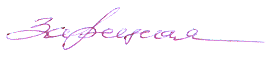 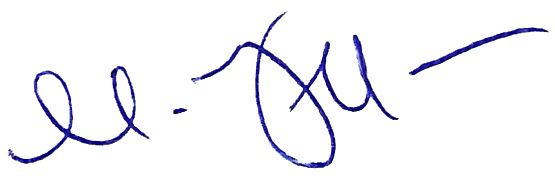 М.В. КиселеваЗаведующий кафедрой:Заведующий кафедрой:Г.П.Зарецкаявосьмой семестр- зачет Код и наименование компетенцииКод и наименование индикаторадостижения компетенцииПланируемые результаты обучения по дисциплинеПК-1Способен разработать конструкторско-технологическую документацию в процессе проектирования и производства художественно-промышленных изделийИД-ПК-1.1Разработка конструкторско-технологической документации для производства меховых изделийкритически и самостоятельно осуществляет разработку конструкторско-технологической документации для производства меховых изделий;применяет инновационные и классические методы для создания макетов меховых изделий;выполняет разработку конструкций изделий с использованием современных компьютерных программ.ПК-1Способен разработать конструкторско-технологическую документацию в процессе проектирования и производства художественно-промышленных изделийИД-ПК-1.2Создание макетов меховых изделий простыми способами и средствамикритически и самостоятельно осуществляет разработку конструкторско-технологической документации для производства меховых изделий;применяет инновационные и классические методы для создания макетов меховых изделий;выполняет разработку конструкций изделий с использованием современных компьютерных программ.ПК-1Способен разработать конструкторско-технологическую документацию в процессе проектирования и производства художественно-промышленных изделийИД-ПК-1.3Разработка конструкций изделий с использованием компьютерных программ, предназначенных для модели-рования, визуализации и авто-матизированного проектированиякритически и самостоятельно осуществляет разработку конструкторско-технологической документации для производства меховых изделий;применяет инновационные и классические методы для создания макетов меховых изделий;выполняет разработку конструкций изделий с использованием современных компьютерных программ.ПК-4Способен разработать технологический цикл изготовления продукции из одного или нескольких видов материалов, в зависимости от ее функционального назначения и требующихся эстетических и эргономических свойствИД-ПК-4.1Определение содержания и режимов технологических процессов, реализуемых в организациивыполняет логическое и критическое определение содержания и режимов технологических процессов;применяет логико-методологический инструментарий для оформление производственно-технической документации.ПК-4Способен разработать технологический цикл изготовления продукции из одного или нескольких видов материалов, в зависимости от ее функционального назначения и требующихся эстетических и эргономических свойствИД-ПК-4.2Оформление производственно-технической документации в соответствии с действующими требованиямивыполняет логическое и критическое определение содержания и режимов технологических процессов;применяет логико-методологический инструментарий для оформление производственно-технической документации.по очной форме обучения – 3з.е.108час.Структура и объем дисциплиныСтруктура и объем дисциплиныСтруктура и объем дисциплиныСтруктура и объем дисциплиныСтруктура и объем дисциплиныСтруктура и объем дисциплиныСтруктура и объем дисциплиныСтруктура и объем дисциплиныСтруктура и объем дисциплиныСтруктура и объем дисциплиныОбъем дисциплины по семестрамформа промежуточной аттестациивсего, часКонтактная аудиторная работа, часКонтактная аудиторная работа, часКонтактная аудиторная работа, часКонтактная аудиторная работа, часСамостоятельная работа обучающегося, часСамостоятельная работа обучающегося, часСамостоятельная работа обучающегося, часОбъем дисциплины по семестрамформа промежуточной аттестациивсего, часлекции, часпрактические занятия, часлабораторные занятия, часпрактическая подготовка, часкурсовая работа/курсовой проектсамостоятельная работа обучающегося, часпромежуточная аттестация, час8 семестрзачет108185436Всего:108185436Планируемые (контролируемые) результаты освоения: код(ы) формируемой(ых) компетенции(й) и индикаторов достижения компетенцийНаименование разделов, тем;форма(ы) промежуточной аттестацииВиды учебной работыВиды учебной работыВиды учебной работыВиды учебной работыСамостоятельная работа, часВиды и формы контрольных мероприятий, обеспечивающие по совокупности текущий контроль успеваемости;формы промежуточного контроля успеваемостиПланируемые (контролируемые) результаты освоения: код(ы) формируемой(ых) компетенции(й) и индикаторов достижения компетенцийНаименование разделов, тем;форма(ы) промежуточной аттестацииКонтактная работаКонтактная работаКонтактная работаКонтактная работаСамостоятельная работа, часВиды и формы контрольных мероприятий, обеспечивающие по совокупности текущий контроль успеваемости;формы промежуточного контроля успеваемостиПланируемые (контролируемые) результаты освоения: код(ы) формируемой(ых) компетенции(й) и индикаторов достижения компетенцийНаименование разделов, тем;форма(ы) промежуточной аттестацииЛекции, часПрактические занятия, часЛабораторные работы, часПрактическая подготовка, часСамостоятельная работа, часВиды и формы контрольных мероприятий, обеспечивающие по совокупности текущий контроль успеваемости;формы промежуточного контроля успеваемостиВосьмой семестрВосьмой семестрВосьмой семестрВосьмой семестрВосьмой семестрВосьмой семестрВосьмой семестрПК-1: ИД-ПК-1.1ИД-ПК-1.2ИД-ПК-1.3Раздел I. Разработка конструкторско-технологической документациихххххПК-1: ИД-ПК-1.1ИД-ПК-1.2ИД-ПК-1.3Тема 1.1275Формы текущего контроля по разделу I:- письменные отчеты;- контрольная работа.ПК-1: ИД-ПК-1.1ИД-ПК-1.2ИД-ПК-1.3Тема 1.2Обоснование выбора пакета материалов275Формы текущего контроля по разделу I:- письменные отчеты;- контрольная работа.ПК-1: ИД-ПК-1.1ИД-ПК-1.2ИД-ПК-1.3Тема 1.3Разработка конструкторско-технологической характеристики модели и модельной конструкции275Формы текущего контроля по разделу I:- письменные отчеты;- контрольная работа.ПК-1: ИД-ПК-1.1ИД-ПК-1.2ИД-ПК-1.3Тема 1.4Разработка форм технического описания модели4106Формы текущего контроля по разделу I:- письменные отчеты;- контрольная работа.ПК-4: ИД-ПК-4.1ИД-ПК-4.2Раздел II. Разработка технологического цикла изготовления продукцииФормы текущего контроля по разделу I:- письменные отчеты;- тест.ПК-4: ИД-ПК-4.1ИД-ПК-4.2Тема 2.1Разработка требований к изготовлению изделия4106Формы текущего контроля по разделу I:- письменные отчеты;- тест.ПК-4: ИД-ПК-4.1ИД-ПК-4.2Тема 2.2Разработка требований к маркировке, упаковке, транспортировке и хранению264Формы текущего контроля по разделу I:- письменные отчеты;- тест.ПК-4: ИД-ПК-4.1ИД-ПК-4.2Тема 2.3Оформление производственно-технической документации275Формы текущего контроля по разделу I:- письменные отчеты;- тест.Зачет- зачет по совокупности результатов текущего контроля успеваемости.ИТОГО за восьмой семестр185436ИТОГО за весь период185436№ ппНаименование раздела и темы дисциплиныСодержание раздела (темы)Раздел IРазработка конструкторско-технологической документацииРазработка конструкторско-технологической документацииТема 1.1Изучение категорий меховых изделий, представленных на рынке.Разработка требований к качеству к коллекции меховых изделий.Разработка технического задание на модель.Разработка технического эскиза проектируемой модели.Разработка описания внешнего вида проектируемой модели.Тема 1.2Обоснование выбора пакета материаловАнализ рынка пушно-меховых и текстильных материалов.Анализ характеристик пушно-меховых и текстильных материалов.Анализ характеристик пакета свойств материалов мехового изделияОбоснование выбора пакета материалов на модель.Тема 1.3Разработка конструкторско-технологической характеристики модели и модельной конструкцииОпределение оптимального набора размерных признаков для проектирования.Разработка базовой конструкции заданного силуэта.Разработка модельной конструкции в соответствии с эскизом.Тема 1.4Разработка форм технического описания моделиСоставление спецификации деталей кроя на модель.Разработка схемы градации лекал деталей изделия.Разработка технического чертежа градации деталей изделия.Разработка оптимальных раскладок лекал на меховое изделие.Определение экономичности раскладок.Нормирование расхода всех материалов на меховое изделие.Разработка табеля мер образца и лекал изделия.Разработка смех измерения готового образца.Раздел IIРазработка технологического цикла изготовления продукцииРазработка технологического цикла изготовления продукцииТема 2.1Разработка требований к изготовлениюАнализ технологических решений для изготовления мехового изделия.Анализ технологического оборудования для изготовления меховых изделий.Разработка схем обработки узлов проектируемого изделияОпределение показателей эффективности технологической обработки.Тема 2.2Разработка требований к маркировке, упаковке, транспортировке и хранениюРазработка требований к маркировке готового изделия.Разработка требований к упаковке готового изделия.Разработка требований к транспортировке готового изделия.Разработка требований к хранению готового изделия.Тема 2.3Оформление производственно-технической документацииОформление производственно-технической документации в соответствии с действующими требованиями№ ппНаименование раздела /темы дисциплины, выносимые на самостоятельное изучениеЗадания для самостоятельной работыВиды и формы контрольных мероприятий(учитываются при проведении текущего контроля)Трудоемкость, часРаздел IРазработка конструкторско-технологической документацииРазработка конструкторско-технологической документацииРазработка конструкторско-технологической документацииРазработка конструкторско-технологической документацииТема 1.1-подготовка к выполнению лабораторных работ;- изучение учебных пособий;- оформление отчета по работеОтчет с результатами выполненных заданий5Тема 1.2Обоснование выбора пакета материалов-подготовка к выполнению лабораторных работ;- изучение учебных пособий;- оформление отчета по работеОтчет с результатами выполненных заданий5Тема 1.3Разработка конструкторско-технологической характеристики модели и модельной конструкции-подготовка к выполнению лабораторных работ;- изучение учебных пособий;- оформление отчета по работеОтчет с результатами выполненных заданий5Тема 1.4Разработка форм технического описания модели-подготовка к выполнению лабораторных работ;- изучение учебных пособий;- оформление отчета по работе- подготовка к контрольной работеОтчет с результатами выполненных заданий6Раздел IIРазработка технологического цикла изготовления продукцииРазработка технологического цикла изготовления продукцииРазработка технологического цикла изготовления продукцииРазработка технологического цикла изготовления продукцииТема 2.1Разработка требований к изготовлению-подготовка к выполнению лабораторных работ;- изучение учебных пособий;- оформление отчета по работеОтчет с результатами выполненных заданий6Тема 2.2Разработка требований к маркировке, упаковке, транспортировке и хранению-подготовка к выполнению лабораторных работ;- изучение учебных пособий;- оформление отчета по работеОтчет с результатами выполненных заданий4Тема 2.3Оформление производственно-технической документации-подготовка к выполнению лабораторных работ;- изучение учебных пособий;- оформление отчета по работе- подготовка к тестуОтчет с результатами выполненных заданий5использованиеЭО и ДОТиспользование ЭО и ДОТобъем, часвключение в учебный процесссмешанное обучениелекции18В соответствии с расписанием учебных занятий.Организация самостоятельной работы обучающегося, включая контроль знаний обучающегосясмешанное обучениесамостоятельная работа36В соответствии с расписанием учебных занятий.Организация самостоятельной работы обучающегося, включая контроль знаний обучающегосяУровни сформированности компетенции(-й)Итоговое количество балловв 100-балльной системепо результатам текущей и промежуточной аттестацииОценка в пятибалльной системепо результатам текущей и промежуточной аттестацииПоказатели уровня сформированности Показатели уровня сформированности Показатели уровня сформированности Показатели уровня сформированности Уровни сформированности компетенции(-й)Итоговое количество балловв 100-балльной системепо результатам текущей и промежуточной аттестацииОценка в пятибалльной системепо результатам текущей и промежуточной аттестацииуниверсальной(-ых) компетенции(-й)общепрофессиональной(-ых) компетенцийпрофессиональной(-ых)компетенции(-й)профессиональной(-ых)компетенции(-й)Уровни сформированности компетенции(-й)Итоговое количество балловв 100-балльной системепо результатам текущей и промежуточной аттестацииОценка в пятибалльной системепо результатам текущей и промежуточной аттестацииПК-1ИД-ПК-1.1ИД-ПК-1.2ИД-ПК-1.3ПК-4ИД-ПК-4.1ИД-ПК-4.2высокий88 – 100отлично/зачтено (отлично)/зачтеноОбучающийся:анализирует и систематизирует изученный материал с обоснованием актуальности его использования в своей предметной области;исчерпывающе и логически стройно излагает учебный материал, умеет связывать теорию с практикой, справляется с решением задач профессиональной направленности высокого уровня сложности, правильно обосновывает принятые решения;дополняет теоретическую информацию сведениями, исследовательского характера;свободно ориентируется в учебной и профессиональной литературе;показывает четкие системные знания и представления по дисциплине;дает развернутые, полные и верные ответы на вопросы, в том числе, дополнительныеОбучающийся:анализирует и систематизирует изученный материал с обоснованием актуальности его использования в своей предметной области;исчерпывающе и логически стройно излагает учебный материал, умеет связывать теорию с практикой, справляется с решением задач профессиональной направленности высокого уровня сложности, правильно обосновывает принятые решения;дополняет теоретическую информацию сведениями, исследовательского характера;свободно ориентируется в учебной и профессиональной литературе;показывает четкие системные знания и представления по дисциплине;дает развернутые, полные и верные ответы на вопросы, в том числе, дополнительныеповышенный74 – 87хорошо/зачтено (хорошо)/зачтеноОбучающийся:достаточно подробно, грамотно и по существу излагает изученный материал, приводит и раскрывает в тезисной форме основные понятия;достаточно хорошо ориентируется в учебной и профессиональной литературе;ответ отражает знание теоретического и практического материала, не допуская существенных неточностей;обоснованно излагает, анализирует и систематизирует изученный материал, что предполагает комплексный характер анализа проблемы;правильно применяет теоретические положения при решении практических задач профессиональной направленности разного уровня сложности, владеет необходимыми для этого навыками и приёмами;ответ отражает полное знание материала, с незначительными пробелами, допускает единичные негрубые ошибки.Обучающийся:достаточно подробно, грамотно и по существу излагает изученный материал, приводит и раскрывает в тезисной форме основные понятия;достаточно хорошо ориентируется в учебной и профессиональной литературе;ответ отражает знание теоретического и практического материала, не допуская существенных неточностей;обоснованно излагает, анализирует и систематизирует изученный материал, что предполагает комплексный характер анализа проблемы;правильно применяет теоретические положения при решении практических задач профессиональной направленности разного уровня сложности, владеет необходимыми для этого навыками и приёмами;ответ отражает полное знание материала, с незначительными пробелами, допускает единичные негрубые ошибки.базовый60 – 73удовлетворительно/зачтено (удовлетворительно)/зачтеноОбучающийся:демонстрирует теоретические знания основного учебного материала дисциплины в объеме, необходимом для дальнейшего освоения ОПОП;демонстрирует фрагментарные знания основной учебной литературы по дисциплине;испытывает серьёзные затруднения в применении теоретических положений при решении практических задач профессиональной направленности стандартного уровня сложности, не владеет необходимыми для этого навыками и приёмами;ответ отражает знания на базовом уровне теоретического и практического материала в объеме, необходимом для дальнейшей учебы и предстоящей работы по профилю обучения.Обучающийся:демонстрирует теоретические знания основного учебного материала дисциплины в объеме, необходимом для дальнейшего освоения ОПОП;демонстрирует фрагментарные знания основной учебной литературы по дисциплине;испытывает серьёзные затруднения в применении теоретических положений при решении практических задач профессиональной направленности стандартного уровня сложности, не владеет необходимыми для этого навыками и приёмами;ответ отражает знания на базовом уровне теоретического и практического материала в объеме, необходимом для дальнейшей учебы и предстоящей работы по профилю обучения.низкий0 – 59неудовлетворительно/не зачтеноОбучающийся:демонстрирует фрагментарные знания теоретического и практического материал, допускает грубые ошибки при его изложении на занятиях и в ходе промежуточной аттестации;испытывает серьёзные затруднения в применении теоретических положений при решении практических задач профессиональной направленности стандартного уровня сложности, не владеет необходимыми для этого навыками и приёмами;выполняет задания только по образцу и под руководством преподавателя;ответ отражает отсутствие знаний на базовом уровне теоретического и практического материала в объеме, необходимом для дальнейшей учебы.Обучающийся:демонстрирует фрагментарные знания теоретического и практического материал, допускает грубые ошибки при его изложении на занятиях и в ходе промежуточной аттестации;испытывает серьёзные затруднения в применении теоретических положений при решении практических задач профессиональной направленности стандартного уровня сложности, не владеет необходимыми для этого навыками и приёмами;выполняет задания только по образцу и под руководством преподавателя;ответ отражает отсутствие знаний на базовом уровне теоретического и практического материала в объеме, необходимом для дальнейшей учебы.Обучающийся:демонстрирует фрагментарные знания теоретического и практического материал, допускает грубые ошибки при его изложении на занятиях и в ходе промежуточной аттестации;испытывает серьёзные затруднения в применении теоретических положений при решении практических задач профессиональной направленности стандартного уровня сложности, не владеет необходимыми для этого навыками и приёмами;выполняет задания только по образцу и под руководством преподавателя;ответ отражает отсутствие знаний на базовом уровне теоретического и практического материала в объеме, необходимом для дальнейшей учебы.Обучающийся:демонстрирует фрагментарные знания теоретического и практического материал, допускает грубые ошибки при его изложении на занятиях и в ходе промежуточной аттестации;испытывает серьёзные затруднения в применении теоретических положений при решении практических задач профессиональной направленности стандартного уровня сложности, не владеет необходимыми для этого навыками и приёмами;выполняет задания только по образцу и под руководством преподавателя;ответ отражает отсутствие знаний на базовом уровне теоретического и практического материала в объеме, необходимом для дальнейшей учебы.№ ппФормы текущего контроляПримеры типовых заданий1Лабораторные работы по разделу I «Разработка конструкторско-технологической документации»Темы практических занятий:Изучение категорий меховых изделий, представленных на рынке.Разработка требований к качеству к коллекции меховых изделий.Разработка технического задание на модель.Разработка технического эскиза проектируемой модели.Разработка описания внешнего вида проектируемой модели.……2Контрольная работа по разделу I «Разработка конструкторско-технологической документации»Разработать технический эскиз (вид спереди и вид сзади) и техническое описание на меховое изделие, представленное на эскизе:(ежегодно пополняемый банк эскизов):          …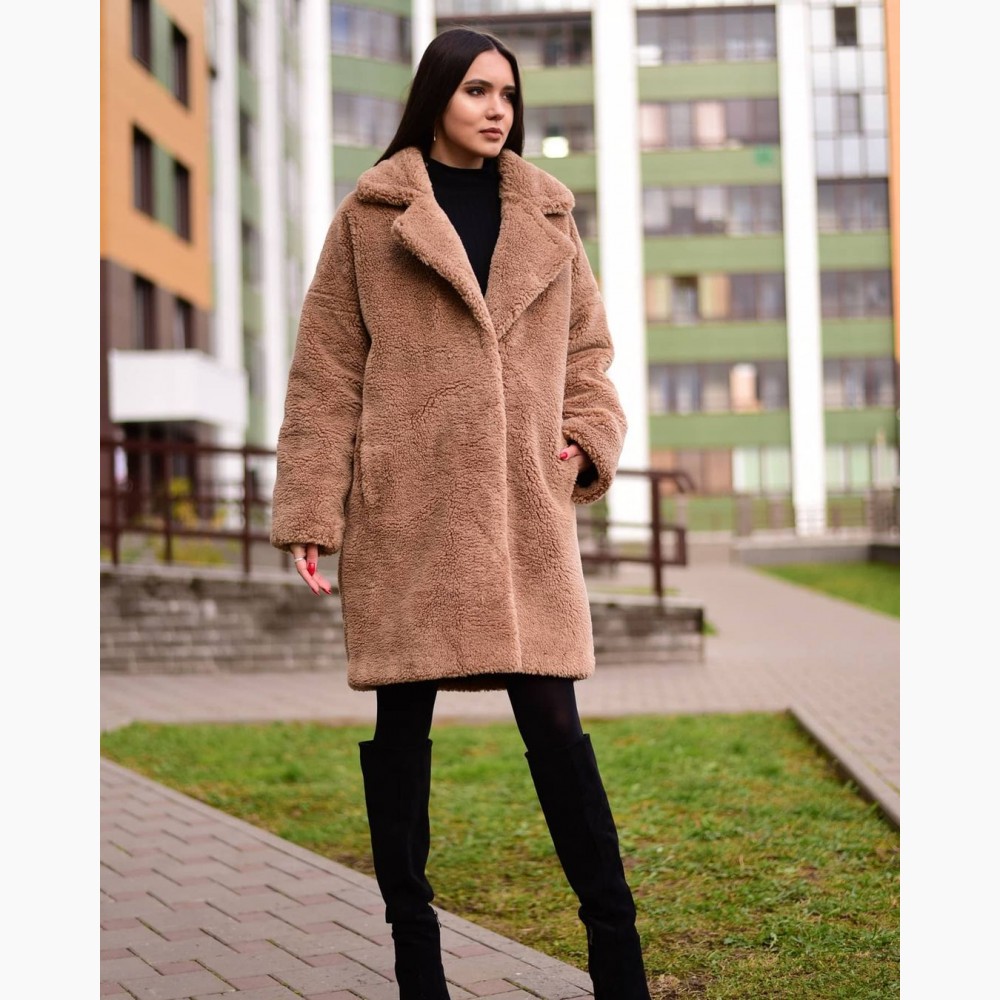 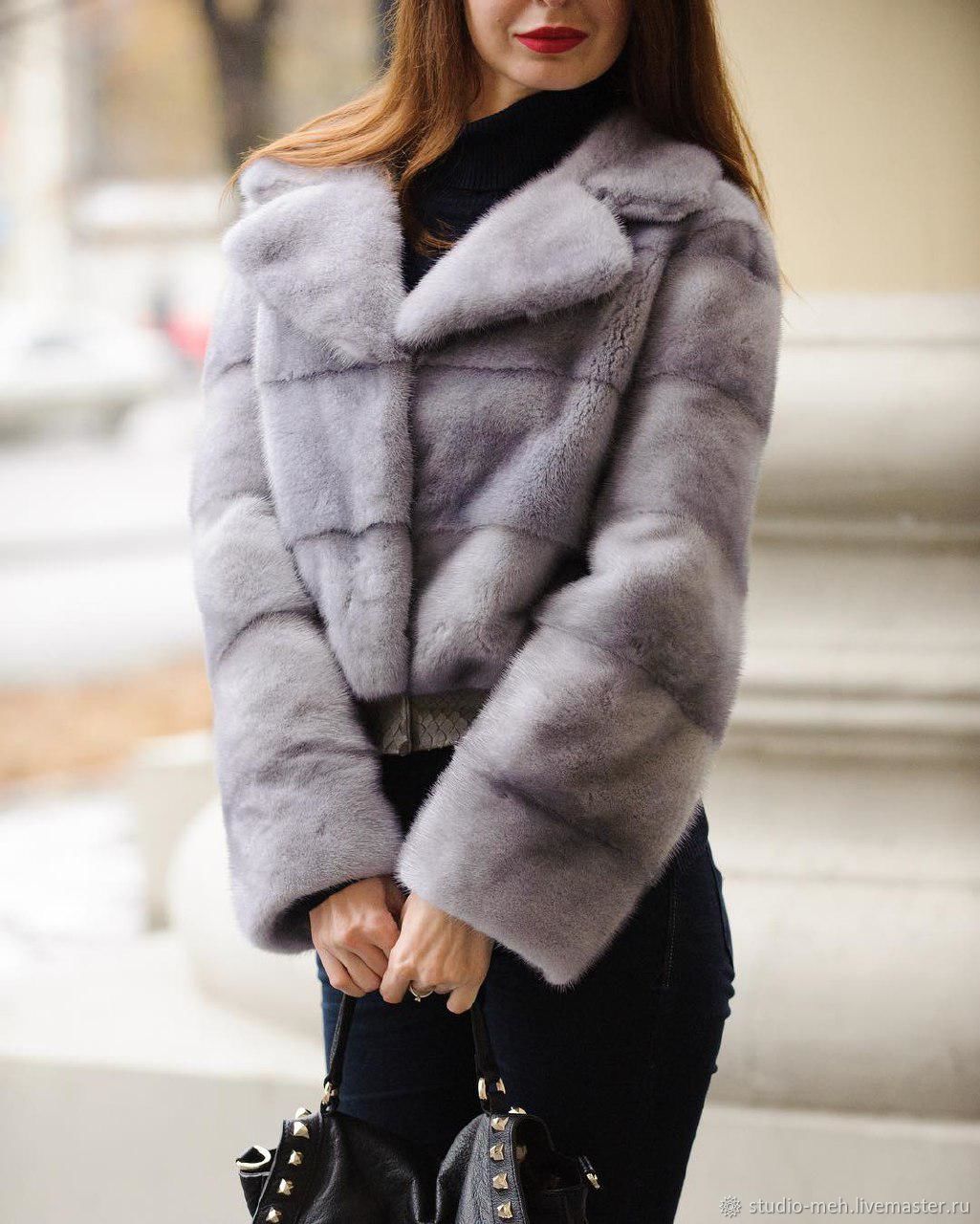 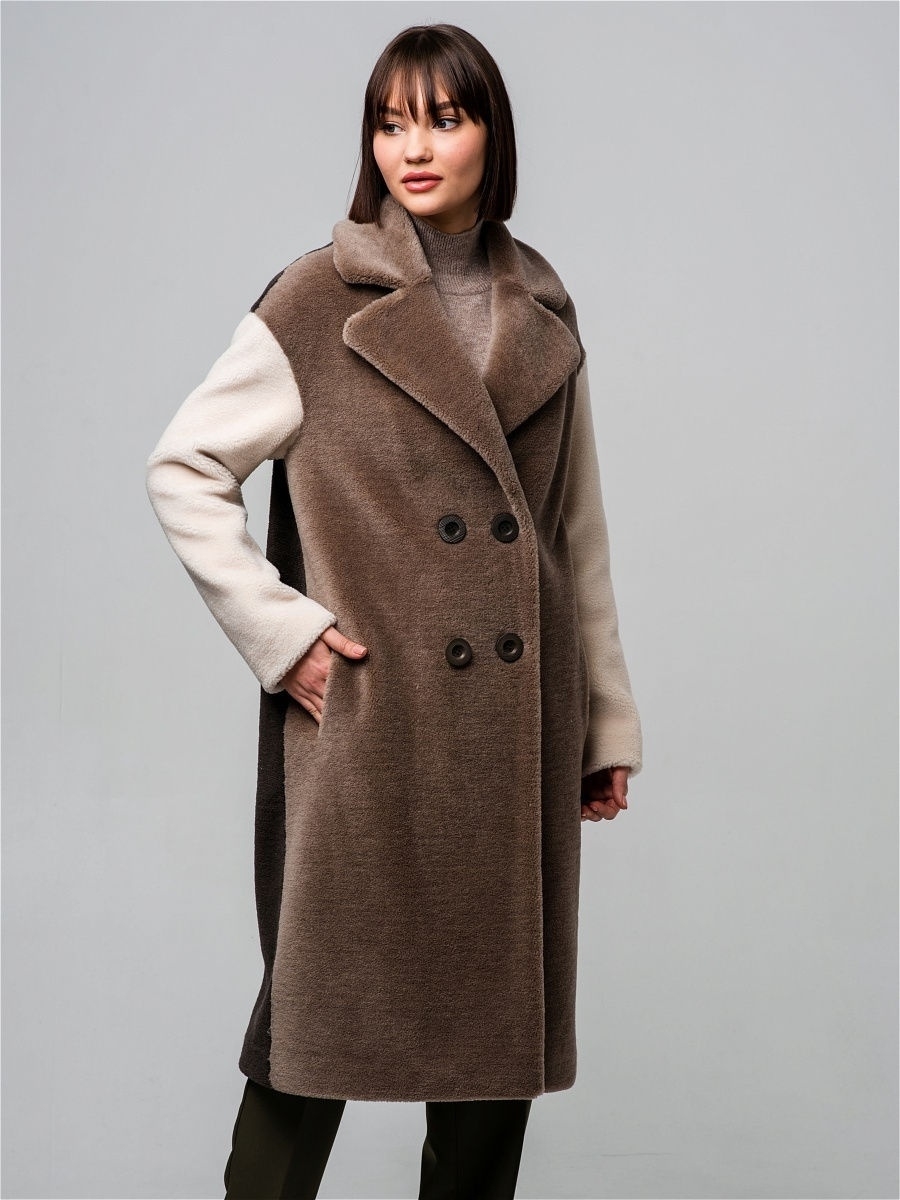 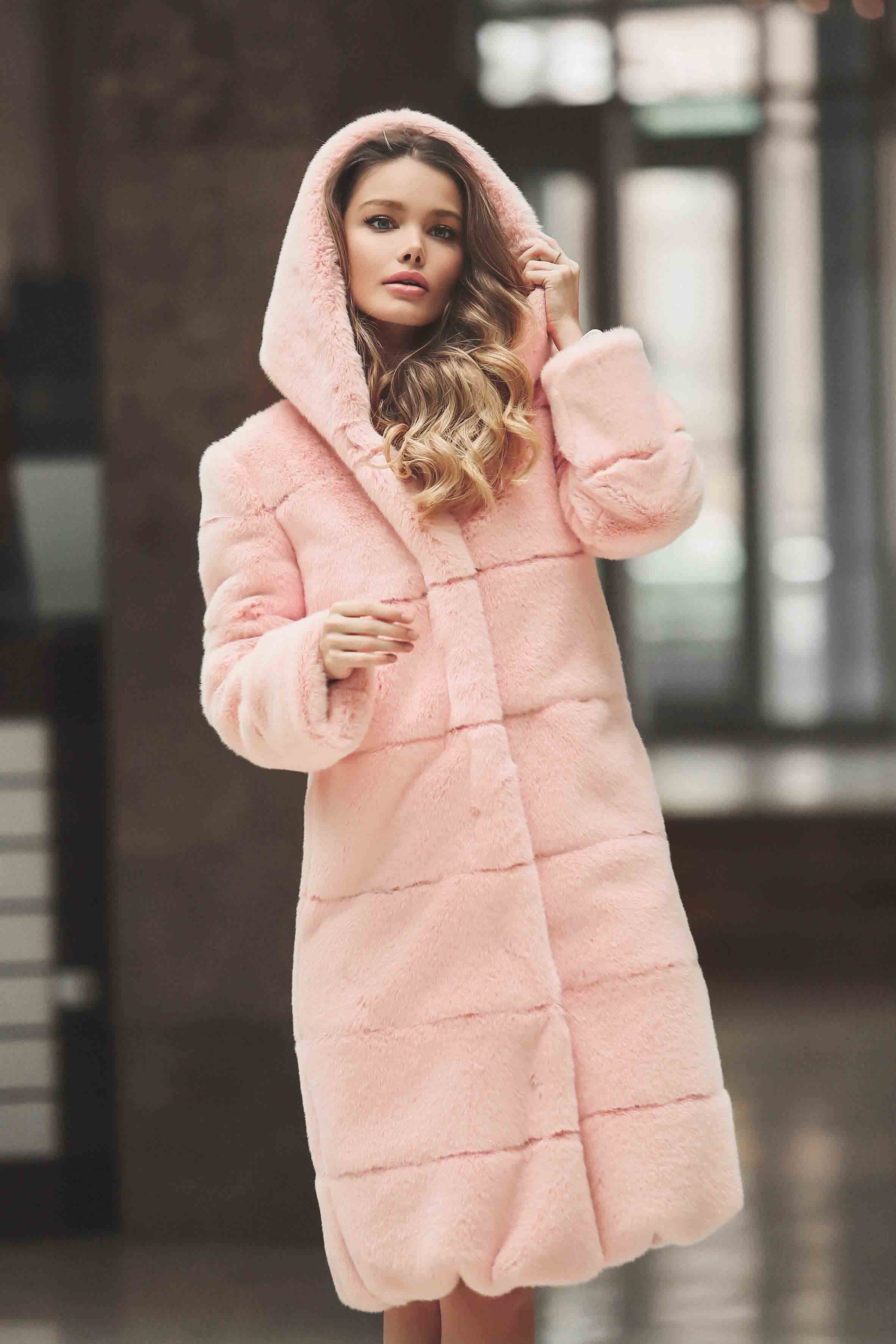 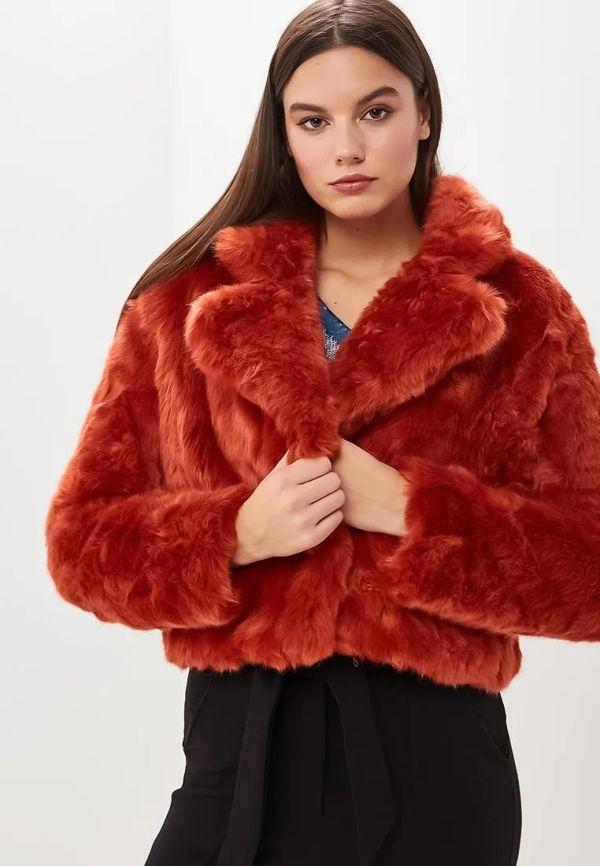 3Лабораторные работы по разделу II «Разработка технологического цикла изготовления продукции»Темы практических занятий:Анализ технологических решений для изготовления мехового изделия.Анализ технологического оборудования для изготовления меховых изделий.Разработка схем обработки узлов проектируемого изделияОпределение показателей эффективности технологической обработки.Разработка требований к маркировке готового изделия.……4Электронный тест по разделу II «Разработка технологического цикла изготовления продукции»Вопрос №1:Что устанавливает техническое задание (ТЗ)?Выберите один или несколько ответов:требования к закупкетребования к рабочему графикуспециальные требования к изделиюосновное назначение изделиястадии разработки документациитехнические характеристикиВопрос №2:По каким критериям делятся прокладочные материалы?Выберите один или несколько ответов:вид основыволокнистый составвид переплетениярастяжимостьспособ соединенияВопрос №3:Какая информация представлена в конфекционной карте?Выберите один или несколько ответов:наименование деталейобласть примененияобработка узлов изделиярасход материалаинформация по деформации срезовволокнистый составобразец материала или фурнитурыартикулВопрос №4:Какую информация должен содержать контрольный ярлык?Выберите один или несколько ответов:группу пороковдату изготовленияартикул тканисортномер по прейскурантуразмер, ростВопрос №5:Верно ли, что меховые, овчинно-шубные изделия, шкурки, части шкурок, лоскут нельзя транспортировать водным транспортом?Выберите один ответ:верноневерно…Наименование оценочного средства (контрольно-оценочного мероприятия)Критерии оцениванияШкалы оцениванияШкалы оцениванияНаименование оценочного средства (контрольно-оценочного мероприятия)Критерии оценивания100-балльная системаПятибалльная системаПисьменные отчёты по лабораторным работамРабота выполнена полностью. Нет ошибок в логических рассуждениях. Возможно наличие одной неточности или описки, не являющиеся следствием незнания или непонимания учебного материала. Обучающийся показал полный объем знаний, умений в освоении пройденных тем и применение их на практике.8-9 баллов5Письменные отчёты по лабораторным работамРабота выполнена полностью, но обоснований шагов решения недостаточно. Допущена одна ошибка или два-три недочета.6-7 баллов4Письменные отчёты по лабораторным работамДопущены более одной ошибки или более двух-трех недочетов.4-5 баллов3Письменные отчёты по лабораторным работамРабота выполнена не полностью. Допущены грубые ошибки. 1-3 балла2Письменные отчёты по лабораторным работамРабота не выполнена.0 баллов2Контрольная работаРабота выполнена полностью. Нет ошибок в логическом изложении информации. Возможно наличие одной неточности или описки, не являющиеся следствием незнания или непонимания учебного материала. Обучающийся показал полный объем умений в самостоятельной работе.6-7 баллов5Контрольная работаРабота выполнена полностью, но обоснований шагов решения недостаточно. Допущена одна ошибка или два-три недочета.4-5 баллов4Контрольная работаДопущены более одной ошибки или более двух-трех недочетов.2-3 балла3Контрольная работаРабота выполнена не полностью. Допущены грубые ошибки. 1 балл2Контрольная работаРабота не выполнена.0 баллов2Электронное тестирование.Распределение баллов по вопросам билета: напримерВсего 30 вопросов, каждый верный ответ равен 1 баллуЗа выполнение каждого тестового задания испытуемому выставляются баллы. При оценивании применяется номинальная шакала.Номинальная шкала предполагает, что за правильный ответ к каждому заданию выставляется один балл, за неправильный — ноль. В соответствии с номинальной шкалой, оценивается всё задание в целом, а не какая-либо из его частей.28 – 30 баллов5Электронное тестирование.Распределение баллов по вопросам билета: напримерВсего 30 вопросов, каждый верный ответ равен 1 баллуЗа выполнение каждого тестового задания испытуемому выставляются баллы. При оценивании применяется номинальная шакала.Номинальная шкала предполагает, что за правильный ответ к каждому заданию выставляется один балл, за неправильный — ноль. В соответствии с номинальной шкалой, оценивается всё задание в целом, а не какая-либо из его частей.23– 27 баллов4Электронное тестирование.Распределение баллов по вопросам билета: напримерВсего 30 вопросов, каждый верный ответ равен 1 баллуЗа выполнение каждого тестового задания испытуемому выставляются баллы. При оценивании применяется номинальная шакала.Номинальная шкала предполагает, что за правильный ответ к каждому заданию выставляется один балл, за неправильный — ноль. В соответствии с номинальной шкалой, оценивается всё задание в целом, а не какая-либо из его частей.18 – 22 баллов3Электронное тестирование.Распределение баллов по вопросам билета: напримерВсего 30 вопросов, каждый верный ответ равен 1 баллуЗа выполнение каждого тестового задания испытуемому выставляются баллы. При оценивании применяется номинальная шакала.Номинальная шкала предполагает, что за правильный ответ к каждому заданию выставляется один балл, за неправильный — ноль. В соответствии с номинальной шкалой, оценивается всё задание в целом, а не какая-либо из его частей.0 – 17 баллов2Форма контроля100-балльная система Пятибалльная системаТекущий контроль: - защита отчета по лабораторным работам (разделы 1-2)0 - 9 баллов2 – 5- контрольная работа (раздел 1)0 - 7 баллов2 – 5- электронный тест (раздел 2)0 - 30 баллов2 – 5Итого за восьмой семестр (Методы представления конструкторско-технологической документации на меховое изделие)зачёт с оценкой0 - 100 балловотличнохорошоудовлетворительнонеудовлетворительнозачтеноне зачтено100-балльная системапятибалльная системапятибалльная система100-балльная системазачет с оценкой/экзамензачет88 – 100 балловотличнозачтено (отлично)74 – 87 балловхорошозачтено (хорошо)60 – 73 балловудовлетворительнозачтено (удовлетворительно)0 – 59 балловнеудовлетворительноНаименование учебных аудиторий, лабораторий, мастерских, библиотек, спортзалов, помещений для хранения и профилактического обслуживания учебного оборудования и т.п.Оснащенность учебных аудиторий, лабораторий, мастерских, библиотек, спортивных залов, помещений для хранения и профилактического обслуживания учебного оборудования и т.п.119071, г. Москва, Малый Калужский переулок, дом 2, строение 6119071, г. Москва, Малый Калужский переулок, дом 2, строение 6аудитории для проведения занятий лекционного типакомплект учебной мебели, технические средства обучения, служащие для представления учебной информации большой аудитории: ноутбук;проектор.аудитории для проведения занятий семинарского типа, групповых и индивидуальных консультаций, текущего контроля и промежуточной аттестациикомплект учебной мебели, технические средства обучения, служащие для представления учебной информации большой аудитории: ноутбук,проектор.аудитории для проведения занятий по практической подготовке, групповых и индивидуальных консультацийкомплект учебной мебели, технические средства обучения, служащие для представления учебной информации большой аудитории: 5 персональных компьютеров, принтеры; специализированное оборудование: плоттер, термопресс, манекены, принтер текстильный, стенды с образцами.Помещения для самостоятельной работы обучающихсяОснащенность помещений для самостоятельной работы обучающихсячитальный зал библиотеки:компьютерная техника;подключение к сети «Интернет»115035, г. Москва, ул. Садовническая, д. 52/45115035, г. Москва, ул. Садовническая, д. 52/45аудитории для проведения занятий лекционного типакомплект учебной мебели, технические средства обучения, служащие для представления учебной информации большой аудитории: ноутбук;проектор.аудитории для проведения лабораторных занятий, занятий семинарского типа, групповых и индивидуальных консультаций, текущего контроля и промежуточной аттестациикомплект учебной мебели, технические средства обучения, служащие для представления учебной информации большой аудитории: 10 персональных компьютеров, принтеры; специализированное оборудование: плоттер, термопресс, манекены, принтер текстильный, стенды с образцами.Необходимое оборудованиеПараметрыТехнические требованияПерсональный компьютер/ ноутбук/планшет,камера,микрофон, динамики, доступ в сеть ИнтернетВеб-браузерВерсия программного обеспечения не ниже: Chrome 72, Opera 59, Firefox 66, Edge 79, Яндекс.Браузер 19.3Персональный компьютер/ ноутбук/планшет,камера,микрофон, динамики, доступ в сеть ИнтернетОперационная системаВерсия программного обеспечения не ниже: Windows 7, macOS 10.12 «Sierra», LinuxПерсональный компьютер/ ноутбук/планшет,камера,микрофон, динамики, доступ в сеть ИнтернетВеб-камера640х480, 15 кадров/сПерсональный компьютер/ ноутбук/планшет,камера,микрофон, динамики, доступ в сеть ИнтернетМикрофонлюбойПерсональный компьютер/ ноутбук/планшет,камера,микрофон, динамики, доступ в сеть ИнтернетДинамики (колонки или наушники)любыеПерсональный компьютер/ ноутбук/планшет,камера,микрофон, динамики, доступ в сеть ИнтернетСеть (интернет)Постоянная скорость не менее 192 кБит/с№ п/пАвтор(ы)Наименование изданияВид издания (учебник, УП, МП и др.)ИздательствоГодизданияАдрес сайта ЭБСили электронного ресурса (заполняется для изданий в электронном виде)Количество экземпляров в библиотеке Университета10.1 Основная литература, в том числе электронные издания10.1 Основная литература, в том числе электронные издания10.1 Основная литература, в том числе электронные издания10.1 Основная литература, в том числе электронные издания10.1 Основная литература, в том числе электронные издания10.1 Основная литература, в том числе электронные издания10.1 Основная литература, в том числе электронные издания10.1 Основная литература, в том числе электронные издания1Григорьева Г.С.,Родионов А.М.Технический анализ и контроль мехового и овчинно-шубного производстваУчебникМ: ЛЕГКАЯ ИНДУСТРИЯ1973https://rusneb.ru/catalog/000219_000011_RU_ГПНТБ_России_IBIS_0000651229/-2Терская Л.А.Технология раскроя и пошива меховой одеждыУчебное пособиеМ: Издательский центр «АКАДЕМИЯ»2005https://rusneb.ru/catalog/000199_000009_002789009/-3Фаритова Л.Х.Конструирование одежды из различных материаловУчебное пособиеТольятти: Тольяттинский гос. ун-т сервиса2008https://rusneb.ru/catalog/000199_000009_004090118/-10.2 Дополнительная литература, в том числе электронные издания 10.2 Дополнительная литература, в том числе электронные издания 10.2 Дополнительная литература, в том числе электронные издания 10.2 Дополнительная литература, в том числе электронные издания 10.2 Дополнительная литература, в том числе электронные издания 10.2 Дополнительная литература, в том числе электронные издания 10.2 Дополнительная литература, в том числе электронные издания 10.2 Дополнительная литература, в том числе электронные издания 1Гончарова О.В.,Гончарова С.В.Товароведение и экспертиза пушно-меховых изделийУчебное пособиеОмск: Омскбланкиздат2012https://rusneb.ru/catalog/000199_000009_006505244/-2Бодрякова Л.Н.,Сало Р.Х,Свириденко О.В.Технология скорняжного производстваУчебное пособиеОмск: ОГИС2008https://rusneb.ru/catalog/000199_000009_004018832/-10.3 Методические материалы (указания, рекомендации по освоению дисциплины авторов РГУ им. А. Н. Косыгина)10.3 Методические материалы (указания, рекомендации по освоению дисциплины авторов РГУ им. А. Н. Косыгина)10.3 Методические материалы (указания, рекомендации по освоению дисциплины авторов РГУ им. А. Н. Косыгина)10.3 Методические материалы (указания, рекомендации по освоению дисциплины авторов РГУ им. А. Н. Косыгина)10.3 Методические материалы (указания, рекомендации по освоению дисциплины авторов РГУ им. А. Н. Косыгина)10.3 Методические материалы (указания, рекомендации по освоению дисциплины авторов РГУ им. А. Н. Косыгина)10.3 Методические материалы (указания, рекомендации по освоению дисциплины авторов РГУ им. А. Н. Косыгина)10.3 Методические материалы (указания, рекомендации по освоению дисциплины авторов РГУ им. А. Н. Косыгина)1Леденева И.Н.Клеи и клеевые соединения в технологии изделий из кожиУчебное пособиеМ: Российский государственный университет имени А. Н. Косыгина2020https://e.lanbook.com/book/198626-2Леденева И.Н.,Фукин В.А.Проектирование технологических процессов изделий из кожиЛабораторный практикумМ: Российский государственный университет имени А. Н. Косыгина2013https://e.lanbook.com/book/128457-№ ппЭлектронные учебные издания, электронные образовательные ресурсыЭБС «Лань» http://www.e.lanbook.com/«Znanium.com» научно-издательского центра «Инфра-М» http://znanium.com/ Электронные издания «РГУ им. А.Н. Косыгина» на платформе ЭБС «Znanium.com» http://znanium.com/Научный информационный ресурс https://www.elibrary.ru/ Платформа Springer Link: https://rd.springer.com/Электронный ресурс Freedom Collection издательства Elsevier https://sciencedirect.com/Образовательная платформа «ЮРАЙТ» https://urait.ru/Профессиональные базы данных, информационные справочные системыНациональной электронной библиотеке» (НЭБ) http://нэб.рф/БД научного цитирования Scopus издательства Elsevier https://www.scopus.com/БД Web of Science компании Clarivate Analytics https://www.webofscience.com/wos/woscc/basic-searchБД Web of Science http://webofknowledge.com/БД CSD-Enterprise компании The Cambridge Crystallographic  https://www.ccdc.cam.ac.uk/База данных Springer Materials: http://materials.springer.com/№п/пПрограммное обеспечениеРеквизиты подтверждающего документа/ Свободно распространяемоеWindows 10 Pro, MS Office 2019 контракт № 18-ЭА-44-19 от 20.05.2019PrototypingSketchUp: 3D modeling for everyoneконтракт № 18-ЭА-44-19 от 20.05.2019V-Ray для 3Ds Max контракт № 18-ЭА-44-19 от 20.05.2019………№ ппгод обновления РПДхарактер изменений/обновлений с указанием разделаномер протокола и дата заседания кафедры